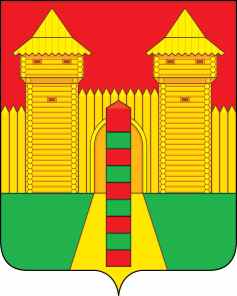 АДМИНИСТРАЦИЯ  МУНИЦИПАЛЬНОГО  ОБРАЗОВАНИЯ «ШУМЯЧСКИЙ   РАЙОН» СМОЛЕНСКОЙ  ОБЛАСТИПОСТАНОВЛЕНИЕот 20.10.2021г.  № 466          п. ШумячиВ соответствии с постановлением Администрации муниципального образования «Шумячский район» Смоленской области от 16.10.2013 г. № 469 «Об утверждении Порядка принятия решений о разработке муниципальных программ, их формировании и реализации» (в редакции постановлений Администрации муниципального образования «Шумячский район» Смоленской области от 28.04.2015 № 264, от 16.12.2016 № 820)Администрация муниципального образования «Шумячский район» Смоленской областиП О С Т А Н О В Л Я Е Т:Внести в муниципальную программу «Управление муниципальными финансами муниципального образования «Шумячский район» Смоленской области», утвержденную постановлением Администрации муниципального образования «Шумячский район» Смоленской области от 14.11.2014г. № 548 (в редакции постановлений Администрации муниципального образования «Шумячский район» Смоленской области от 30.01.2015 № 41, от 21.08.2015 № 504, от 24.11.2015 № 734, от 24.12.2015 № 843, от 16.02.2016 № 87, от 21.12.2016 № 827, от 27.11.2017 № 740, от 28.12.2017 № 846, от 28.05.2018 № 268, от 26.09.2018 № 459, от 25.12.2018 № 616, от 28.03.2019 № 164, от 26.06.2019 № 307, от 29.10.2019 № 486, от 26.12.2019 № 605, от 26.03.2020 № 173, от 04.06.2020 № 299, от 30.10.2020 № 533, от 09.12.2020 № 611, от 24.12.2020 № 645, от 12.08.2021 № 351) (далее – муниципальная программа) следующие изменения:В муниципальной программе:в паспорте муниципальной программы позицию «Объемы ассигнований муниципальной программы (по годам реализации и в разрезе источников финансирования)» изложить в следующей редакции:1.2. абзац 3 раздела 4 «Обоснование ресурсного обеспечения муниципальной программы» муниципальной программы изложить в следующей редакции:«Объем финансового обеспечения реализации муниципальной программы за весь период ее реализации составляет 262 837 293 рублей, в том числе в 2014 году – 19 936 625 рублей, в 2015 году 21 876 612 рублей, в 2016 году – 21 869 151 рубль, в 2017 году – 21 508 140 рублей, в 2018 году – 27 150 974 рублей, в 2019 году – 28 495 198 рублей, в 2020 году – 28 886 570 рублей, в 2021 году – 30 965 411 рублей, в 2022 году – 30 581 306 рублей, в 2023 году – 31 567 306 рублей.»В обеспечивающей подпрограмме «Нормативно-методическое обеспечение и организация бюджетного процесса»:в паспорте обеспечивающей подпрограммы «Нормативно-методическое обеспечение и организация бюджетного процесса» позицию «Объем ассигнований обеспечивающей подпрограммы (по годам реализации и в разрезе источников финансирования)» изложить в следующей редакции:раздел 4 «Обоснование ресурсного обеспечения обеспечивающей подпрограммы» обеспечивающей подпрограммы «Нормативно-методическое обеспечение и организация бюджетного процесса» изложить в следующей редакции:«4. Обоснование ресурсного обеспечения обеспечивающей подпрограммыОбъем финансового обеспечения реализации обеспечивающей подпрограммы за счёт средств местного бюджета за весь период её реализации составляет 50 432 636 рублей.»раздел 5 «Ресурсное обеспечение обеспечивающей подпрограммы» обеспечивающей подпрограммы «Нормативно-методическое обеспечение и организация бюджетного процесса» изложить в следующей редакции:«5. Ресурсное обеспечение обеспечивающей подпрограммыОбщий объем бюджетных ассигнований на содержание Финансового управления Администрации муниципального образования «Шумячский район» Смоленской области составляет 50 432 636 рублей, в том числе по годам:2014 год –  4 145 751 рубль; из них расходы на оплату труда 3 905 016 рублей;2015 год –  5 009 504 рубля; из них расходы на оплату труда 4 788 489 рублей;2016 год –  5 264 523 рубля; из них расходы на оплату труда 5 048 951 рубль;2017 год –  5 026 820 рублей; из них расходы на оплату труда 4 741 740 рублей;2018 год – 5 182 107 рублей; из них расходы на оплату труда 4 962 107 рублей;2019 год – 5 175 798 рублей; из них расходы на оплату труда 4 996 918 рублей;2020 год – 4 992 750 рублей; из них расходы на оплату труда 4 737 670 рублей;2021 год – 5 330 171 рублей; из них расходы на оплату труда 5 079 171 рублей;2022 год – 5 152 606 рублей; из них расходы на оплату труда 5 151 606 рублей;2023 год - 5 152 606 рублей; из них расходы на оплату труда 5 151 606 рублей.»»Глава муниципального образования«Шумячский район» Смоленской области                                               А.Н. ВасильевО внесении изменений в муниципальную программу «Управление муниципальными финансами муниципального образования «Шумячский район»  Смоленской области»Объемы ассигнований муниципальной программы (по годам реализации и в разрезе источников финансирования)объем бюджетных ассигнований местного бюджета на реализацию муниципальной программы составляет 262 837 293 рублей, в том числе на реализацию:- обеспечивающей подпрограммы «Нормативно-методическое обеспечение и организация бюджетного процесса» 50 432 636 рублей, в том числе по годам:- подпрограммы «Управление муниципальным долгом муниципального образования «Шумячский район» Смоленской области» – 137 060 рублей,в том числе по годам:- подпрограммы «Выравнивание уровня бюджетной обеспеченности поселений Шумячского района Смоленской области» - 212 267 597 рублей, в том числе средства областного бюджета – 111 871 800 рублей, в том числе по годам:Объем ассигнований обеспечивающей подпрограммы (по годам реализации и в разрезе источников финансирования)общий объем средств местного бюджета, предусмотренных на реализацию обеспечивающей подпрограммы, составляет 50 432 636 рублей, в том числе: 2014 год –  4 145 751 рубль; 2015 год –  5 009 504 рубля;2016 год –  5 264 523 рубля;2017 год –  5 026 820 рублей;2018 год –  5 182 107 рублей;2019 год -   5 175 798 рублей;2020 год -   4 992 750 рублей;2021 год – 5 330 171 рубль;2022 год – 5 152 606 рублей;2023 год – 5 152 606 рублей.